Подписка на 1-ое и 2-ое полугодие 2023 года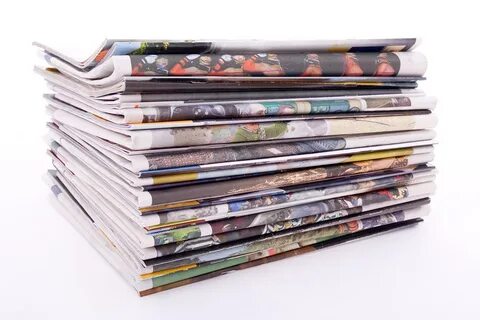 ГазетыРоссийская газетаЖурналы 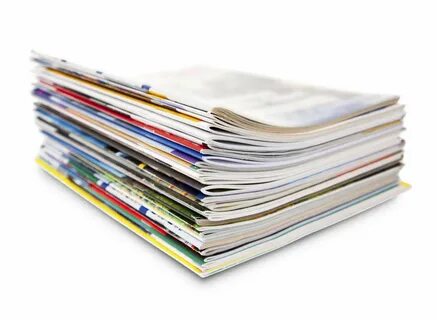 BURDA  / БУРДАГостиничное делоОсновы безопасности жизнедеятельностиПищевая промышленностьРеклама. Теория и практикаРесторанные ведомостиТовароведение продовольственных товаровУправление качеством. Стандарты и качествоХлебопечение РоссииТуризм: право и экономика